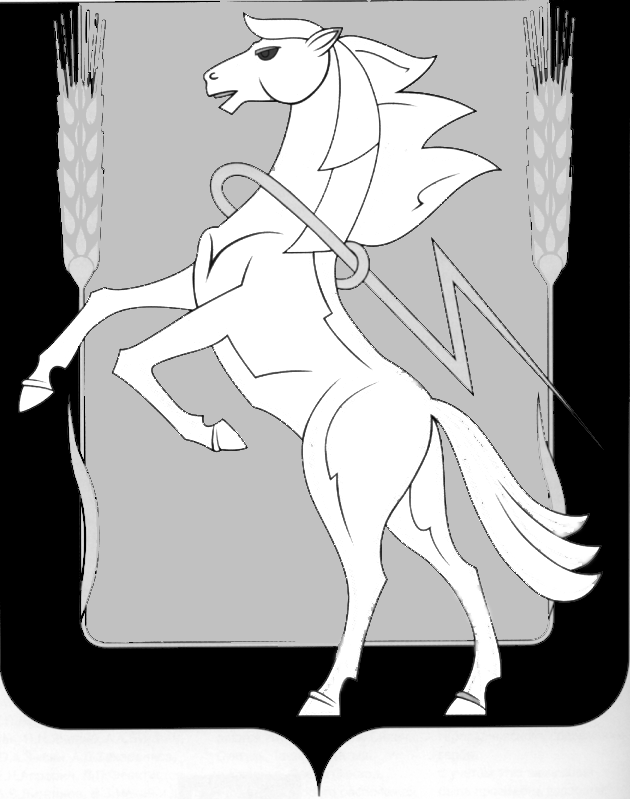 Совет депутатов Рощинского сельского поселенияСосновского муниципального района Челябинской областитретьего созываР Е Ш Е Н И Е    (ПРОЕКТ)от       20    г. № Об утверждении границ деревни Казанцево Рощинского сельского поселения  Сосновского  муниципального района Челябинской  области         В соответствии с Федеральным законом №131-ФЗ  от 06.10.2003 г. «Об общих принципах организации местного самоуправления в Российской Федерации», статьи 46  Градостроительного кодекса Российской  Федерации  Совет депутатов  Рощинского сельского поселения  третьего созыва  РЕШАЕТ:Утвердить границы  населенного пункта  деревни  Казанцево  Рощинского сельского поселения  Сосновского муниципального  района Челябинской  области и карту объекта  землеустройства (прилагаются).Данное  решение направить в орган регистрации  для  внесении  сведений  в ЕГРН.Председатель Совета депутатов Рощинского сельского поселения                     А.И. Евстигнеев